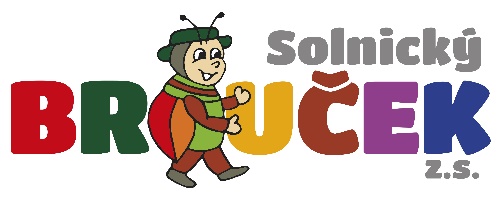 V Broučku je k dispozici klasický šicí stroj a owerlock.Službu poskytujeme v úterý až pátek od 9:00 – 11:30, středu od 15:00 – 17:00 hod.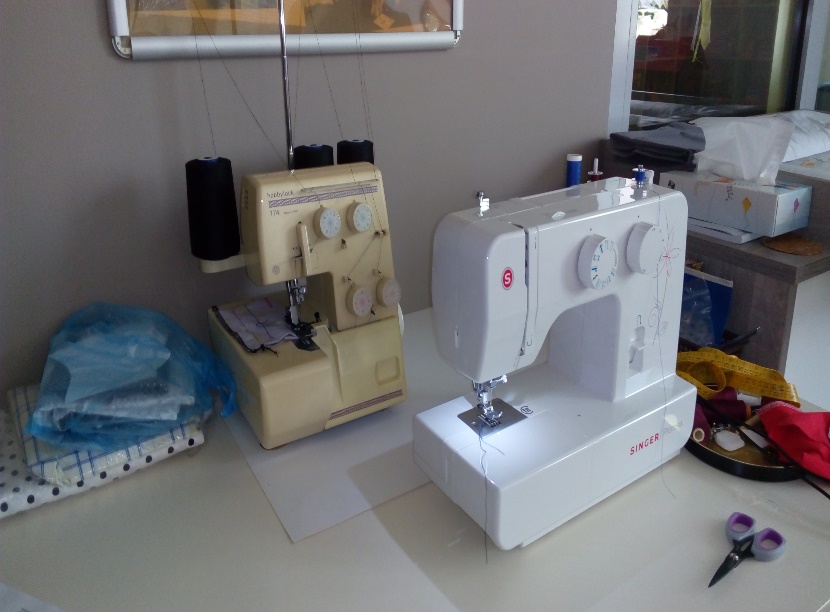   možnost kurzu šití  využití strojů k vlastním úpravám a opravám oděvů  šití jednodušších kousků oděvů  službu mohou využít nejen maminky na mateřskéVíce informací na tel. 724 737 946                                   